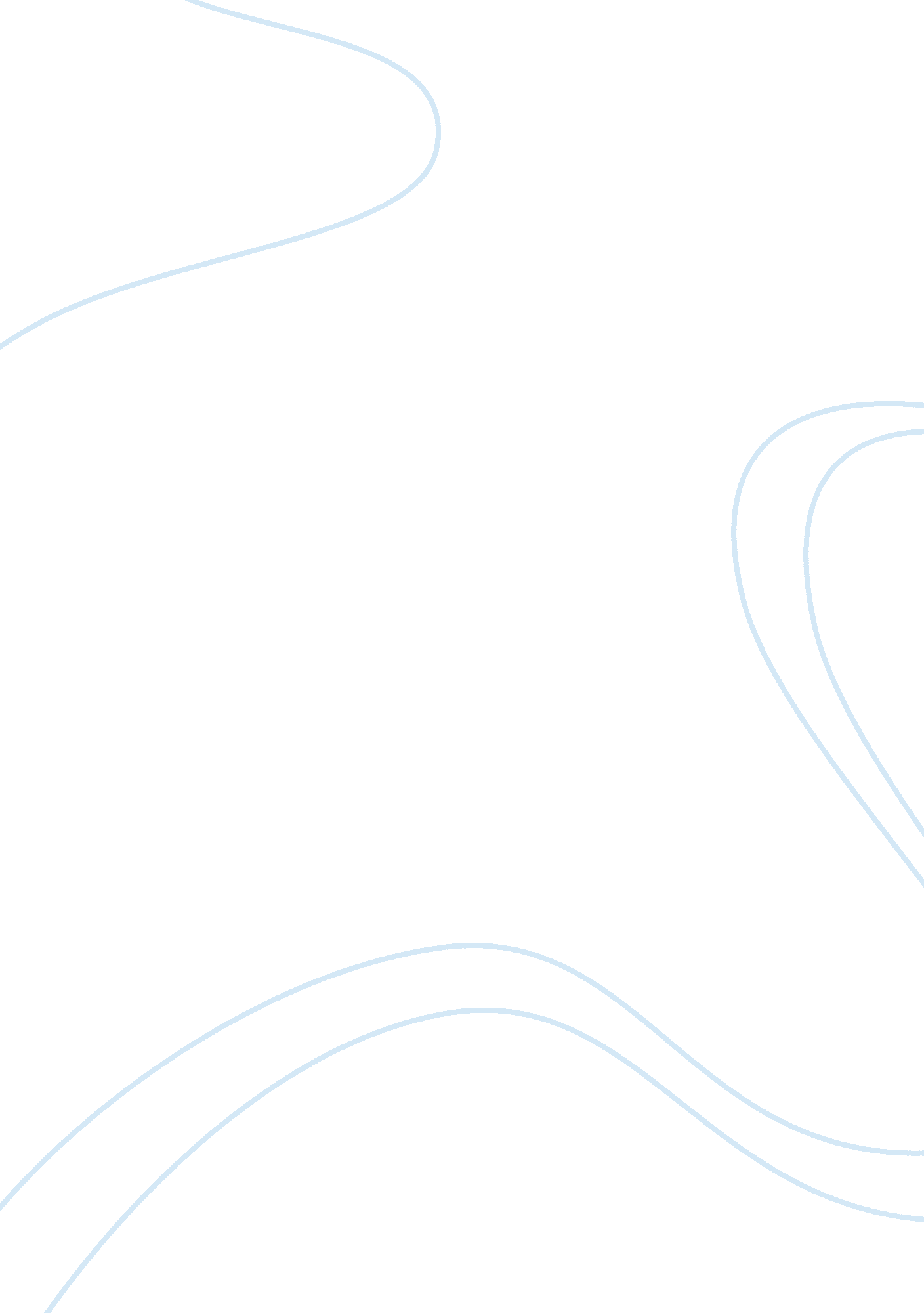 InvestigationBusiness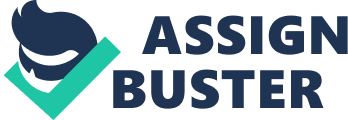 The study of the book Management Accountability Systems for Police Conduct authored by Jeffery J. Noble and Geoffery Alpert, contributes to the body of knowledge of police and citizens contacts. The book unequivocally examines behaviors and perceptions during incidences that culminate into physical contact of an arrest and a resistance. Alpert and Noble opine that the writers employ accounts literature as a mode to unravel police versus citizen interactions (45). The information provided in the book includes interviews with citizens who revolted or were alleged to have resisted lawful police commands. It also gives accounts from officers who applied force to control citizens who were resisting the arrest. The objective of the book is to provide understanding on the dynamics of police and citizen interactions when applying force. It also serves to make sense of the involved persons and perceptions, and, eventually, to look into the processes within the deference and resistance range. In comparison to the earlier book this latter one provides concrete information showing that citizens and police officers focus on different subjects when interacting and justifying their behavior through the maintenance and the identification of their self-proclaimed roles. The authors of this book have raised critical issues and questions regarding the methods that police officers use when reporting incidents during their force application. The book examines one of the most significant aspects of reconstructing these incidences. For instance, the author looks at concerned parties of an arrested and an arrester in the official approach and what has been formulated, authentic and or biased. Through this book we can learn more regarding such occurrences, how they take place as well as how tey are understood. The comparison Unlike the first book, the second one provides and applies insights to the general public therefore enabling them to reduce negative results to people, community, and even society. Nonetheless, the police force application will always be disputed. As compared to the earlier version, this book helps the public with the better insights in various complexities during reporting on issues that involve the use of force by force the police. In the book various examinations indicate that 94% of reported cases by police show that there was distortion in their approach over the events and even when discharging police weapons (Alpert and Noble 64). It provides that officers who fired their arms are most likely to practice multiple alterations. Besides, their reports might contain alterations or make up an incident. In the first book the author applies the use of first person and passive voice unlike latter when they don’t employ such styles. The authors use this because when writing academic works one does not have to apply the use of passive and neither should the text appear in first person. This thought is supported by the idea that avoiding first person use makes the book more formal and modest even though the two styles are correct. This type of style and use is encouraged in the police report since it holds the reporting police officer and the person involved accountable to every account they make during interaction. The use of structure Unlike the earlier book the structure of the Introduction has the features of a reversed triangle. For instance, the largest portion at the top represents the most general information and focuses on the specific problem intended for examination by the authors. The information on the cover is well organized and presents a more general aspect of the matter. This form of structure continues even at the Introduction and narrows toward the most significant and contemporary data that provides context and eventually leads to the statement of purpose, underlying principle. As compared to the earlier version by these authors this book portends better method that gets on track to point out the Introduction backwards. This is so because the book starts with specific objectives then goes to decide the scientific context that questions might ask during examination. As compared to the previous book, this one examines the scientific context decided and then provides a good sense of what degree and type of broad-spectrum information which the Introduction of the book should begin with. Organization The second book is different from the first one in the way it was organized. For instance, the presentation offers the reader an understanding of the logical approach of the examinations (Cole and Smith 65). The subheadings also offer the reader the oversights of a good purposed work. Each procedure or experiment in the book is presented as a complete unit even on occasions that it appears to have been broken up over time unlike in the earlier book. Experimental designs and procedures in the book are efficiently presented as an integrated unit, since it would be impossible to split them. Cole and Smith (65), therefore observe that it is evident that the book generally provides tangible qualitative evidence regarding empirical protocols that researcher might apply in various examinations. Unlike the first book, it also offers indicators that can be used in statistical procedures to analyze the results including the possible rate that determines significance. 